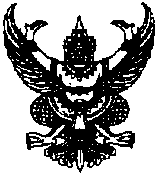 			   	          บันทึกข้อความส่วนราชการ   โรงเรียน..........................................................................................................ที่……………………………………วันที่………………………………………………………………................................          เรื่อง   การขออนุมัติยืมเงินราชการเพื่อเป็นค่าใช้จ่ายในการเข้ารับการอบรมหลักสูตร.........................................เรียน     ผู้อำนวยการโรงเรียน..................................................         	ด้วยข้าพเจ้า.................................................ตำแหน่ง............... โรงเรียน.......................................          ขออนุมัติยืมเงินราชการเพื่อเป็นค่าใช้จ่ายในการเข้ารับการอบรมหลักสูตร........................................................           ระหว่างวันที่.........................................ถึงวันที่....................................................ณ................................................จังหวัด...................................ดังรายการต่อไปนี้1.  ค่าลงทะเบียน.................................บาท		2.  ค่าเบี้ยเลี้ยง......................................บาท		3.  ค่าพาหนะ........................................บาท4.  ค่าที่พัก............................................บาท               	รวมเงินทั้งสิ้น..................................บาท      	รายละเอียดตามหลักฐานหลักสูตรการอบรม และแบบประมาณการ ที่แนบมา         	จึงเรียนมาเพื่อโปรดพิจารณาลงชื่อ ................................................         (.................................................)ตำแหน่งครู  โรงเรียน.......................................       	ได้ตรวจสอบรายละเอียดเอกสารหลักฐานการขอยืมเงินราชการแล้ว ถูกต้อง  เห็นควรจัดส่งเอกสาร            เพื่อขออนุมัติยืมเงินราชการไปยัง สพม.4 ให้กับ นาย/นาง/นางสาว.................................................................            ตำแหน่ง....................................โรงเรียน........................................................ต่อไป         	จึงเรียนมาเพื่อโปรดพิจารณา              ลงชื่อ ................................................เจ้าหน้าที่การเงิน(นางสาวใยจิตร์  สาระนิตย์)     	ความเห็นผู้บังคับบัญชา………………………………………………………………………………………………………………………………………………………………………………………………………………………………………………………………………………………………………………………………(ลงชื่อ)....................................................     				       (นายสมชาย   ฟักทอง)ตำแหน่งผู้อำนวยการโรงเรียน สวนกุหลาบวิทยาลัย รังสิต 				วันที่......................................................			   	          บันทึกข้อความส่วนราชการ   โรงเรียน..........................................................................................................ที่……………………………………วันที่………………………………………………………………................................          เรื่อง   การขออนุมัติเบิกจ่ายเงินเป็นค่าใช้จ่ายในการเดินทางเข้ารับการอบรมหลักสูตร.........................เรียน     ผู้อำนวยการโรงเรียน..................................................         	ด้วยข้าพเจ้า.................................................ตำแหน่ง............... โรงเรียน.......................................          ขอจัดส่งเอกสารขอเบิกเงินเพื่อเป็นค่าใช้จ่ายในการเดินทางเข้ารับการอบรมหลักสูตร...........................................           ระหว่างวันที่.........................................ถึงวันที่..........................................ณ.........................................................จังหวัด..........................................ดังรายการต่อไปนี้1.  ค่าลงทะเบียน.................................บาท		2.  ค่าเบี้ยเลี้ยง......................................บาท		3.  ค่าพาหนะ........................................บาท4.  ค่าที่พัก............................................บาท               	รวมเงินทั้งสิ้น..................................บาท      	รายละเอียดตามหลักฐานที่แนบมา         	จึงเรียนมาเพื่อโปรดพิจารณาลงชื่อ ................................................         (.................................................)ตำแหน่งครู  โรงเรียน.......................................       	ได้ตรวจสอบรายละเอียดเอกสารหลักฐานแล้ว ถูกต้อง  เห็นควรจัดส่งเอกสารเพื่อขออนุมัติเบิกจ่ายเงินไปยัง สพม.4  เพื่อดำเนินการเบิกจ่ายให้ นาย/นาง/นางสาว.................................................................            ตำแหน่ง....................................โรงเรียน........................................................ต่อไป         	จึงเรียนมาเพื่อโปรดพิจารณาอนุมัติเบิกจ่าย              ลงชื่อ ................................................เจ้าหน้าที่การเงิน(นางสาวใยจิตร์  สาระนิตย์)     	ความเห็นผู้บังคับบัญชา………………………………………………………………………………………………………………………………………………………………………………………………………………………………………………………………………………………………………………………………(ลงชื่อ)....................................................     				             (นายสมชาย   ฟักทอง)ตำแหน่งผู้อำนวยการโรงเรียน ................................................. 				วันที่......................................................